Nieuwjaarstoernooi v.v.SVI 2023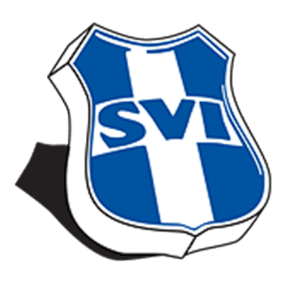 7 januari 2023Onder 12 en 13(half veld)*Min punten worden nog ingevuld door coördinatorVeld 4 is veld 1 gewordenHuldiging 1t/m3 om 12:15Groep AMin punten*Groep BMin Punten*SVI O12-16SVI O12-24SVI O13-23SVI O13-34SVI O12-30SVI MO130SVI O13-40SVI O12-40Begin tijdEind tijdSchemaVeldThuis.UitUitslagScheids09:3009:44O12/13 - Groep AVeld 3 ASVI O13-2-SVI O12-3-Thuisteam09:3009:44O12/13 - Groep AVeld 3 BSVI O12-1-SVI O13-4-Thuisteam09:3009:44O12/13 - Groep BVeld 1 ASVI O12-2-SVI O13-3-Thuisteam09:3009:44O12/13 - Groep BVeld 1 BSVI MO13-SVI O12-4-Thuisteam10:0010:14O12/13 - Groep AVeld 3 ASVI O12-1-SVI O13-2-Thuisteam10:0010:14O12/13 - Groep AVeld 3 BSVI O13-4-SVI O12-3-Thuisteam10:0010:14O12/13 - Groep BVeld 1 ASVI MO13-SVI O12-2-Thuisteam10:0010:14O12/13 - Groep BVeld 1 BSVI O12-4-SVI O13-3-Thuisteam10:3010:44O12/13 - Groep AVeld 3 ASVI O12-3-SVI O12-1-Thuisteam10:3010:44O12/13 - Groep AVeld 3 BSVI O13-2-SVI O13-4-Thuisteam10:3010:44O12/13 - Groep BVeld 1 ASVI O13-3-SVI MO13-Thuisteam10:3010:44O12/13 - Groep BVeld 1 BSVI O12-2-SVI O12-4-Thuisteam11:0011:14Halve finale Hoofdveld AGroep A #1-Groep B #2-Thuisteam11:0011:14Halve finale Hoofdveld BGroep A #2-Groep B #1-Thuisteam11:3011:443 plek Hoofdveld AVerl a1-b2-Verl a2-b2-Thuisteam11:3011:44Finale O12/13Hoofdveld BWin a1-b2-Win a2-b2-Thuisteam